决定书（通知书）文号     事项                                          行政相对人名称                    日期   实施机关 事项类型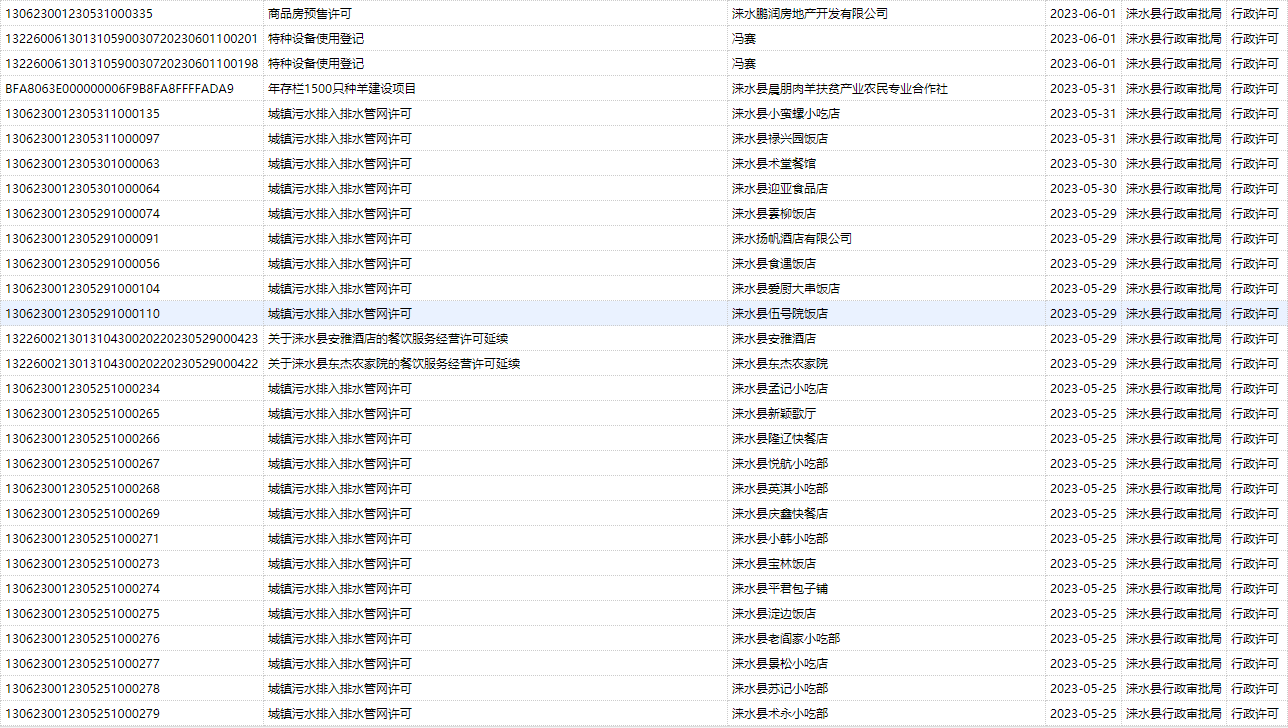 